	Marlborough School - Governor Application Form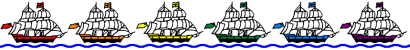 Personal details
Eligibility
I confirm that I:Am aged over 18Am not a current pupil at the school Am not the subject of a bankruptcy restrictions order, an interim bankruptcy restrictions order, a debt relief restrictions order, an interim debt relief restrictions order or a sequestration that has not been discharged, annulled or reduced  Have not been removed as a trustee for a charity by an order made by the Charity Commission or the High Court on the grounds of misconduct or mismanagement in administration of the charityHave not been removed, under section 34 of the Charities and Trustee Investment (Scotland) Act 2005, from being concerned in the management or control of any bodyHave not been disqualified from being a company director and/or a charity trusteeHave not been disqualified from holding office as a governor Have not been removed from office as an elected governor within the last 5 yearsAm not disqualified from working with children, barred from regulated activity and/or disqualified from registering for childminding or providing daycareAm not disqualified from registering under Part 3 of the Childcare Act 2006Am not subject to a direction of the Secretary of State under section 142 of the Education Act 2002, or to a section 128 directionAm not disqualified from being an independent school proprietor, teacher or employee by the Secretary of State If a local authority governor, I also confirm that I am not a member of the school staff.NOTE: If you’re unsure whether any of the points above apply to you, please check with the clerk.This, and further detail on when these points apply, is set out in:Schedule 4 of The School Governance (Constitution) (England) Regulations 2012Regulation 6 of The School Governance (Constitution and Federations) (England) (Amendment) Regulations 2014Regulation 2 of The School Governance (Constitution and Federations) (England) (Amendment) Regulations 2017Pages 21 to 22 of the DfE's statutory guidancePlease sign and date to indicate that you have read, and agree to, this information: Signature: _____________________________________ Date: ____________________Information about youRelevant business and pecuniary interestsOur governing board is committed to acting with integrity and impartiality. To this end, we must publish a register of our governors’ relevant business and pecuniary interests. These interests are anything that might sway your decision making or affect your ability to act in an impartial way. For example, this might mean that you:Are a governor at another school Work for a company that the school might engage the services of (a catering or payroll provider etc.)Have a personal relationship with any staff at the school (spouse, partner, relative etc.)If you’re not sure an interest counts, err on the side of caution and declare it on the accompanying Declarations of Interest form.Skills auditTo ensure your skills fit the gaps that the Board have identified please tick to indicate how confident you are in the following areas:
TitleNameAddressPhone numberEmail addressHighest level of education receivedPlease state the institution, qualification received and classification.Please give details of any other relevant education or training coursesCurrent employment Please state your employer, role, length of time in role and a summary of responsibilities. Relevant previous employmentOther relevant interests and experience This may include any hobbies, volunteering and charity work, personal interests or achievements that may help you become an effective school governor.Why would you like to become a governor? Why would you like to become a governor at our school in particular? What skills can you bring to the role? SkillProfessional-level knowledge or expertiseConfident in the area, but not to a professional levelA basic or working understanding No experienceStrategic planningSetting a vision, values and goalsPublic sector or charity governanceKnowledge of the education sectorTeamwork and collaborative decision makingCommunication skillsFinancial management Fundraising/income generationHuman resourcesPerformance managementData analysisLegal skillsHealth and safetyPremises managementCurriculum and assessmentSafeguardingSpecial educational needs and disabilities (SEND)Approving and monitoring the implementation of policiesCompliance Marketing/public relationsProcurementICT or technology skillsFurther or higher education Knowledge of the local community Disclosure and Barring and Recruitment ChecksMarlborough School is legally obligated to process an enhanced Disclosure and Barring Service (DBS) check before making appointments to relevant posts. The DBS check will reveal both spent and unspent convictions, cautions, reprimands and final warnings, and any other information held by local police that is considered relevant to the role. Any information that is “protected” under the Rehabilitation of Offenders Act 1974 (Exceptions) Order 1975 will not appear on a DBS certificate.If you are going to be involved in regulated activity, the DBS check will include a barred list check.Any data processed as part of the DBS check will be processed in accordance with data protection regulations and the school’s privacy notice. Do you have a DBS certificate?: ☐Yes ☐No Date of check: If you have lived or worked outside of the UK in the last 5 years, the school may require additional information in order to comply with ‘safer recruitment’ requirements. If you answer ‘yes’ to the question below, we may contact you for additional information in due course.Have you lived or worked outside of the UK in the last 5 years?: ☐Yes ☐No Your position as governor will be conditional on the satisfactory completion of the necessary pre-employment checks. We will not ask for any criminal records information until we have received the results of a DBS check.Any convictions listed on a DBS check will be considered on a case-by-case basis.Applicants should be aware of the following circumstances which might prevent them from being appointed as a governor:Inclusion in the list of those unsuitable to work with childrenHaving been sentenced to 3 months or more in prison (without the option of a fine) in the 5 years before becoming a governor or since becoming a governor Having received a prison sentence of 2 and a half years or more in the 20 years before becoming a governorHaving received a prison sentence of 5 years or moreHaving been fined for causing a nuisance or disturbance on school premises during the 5 years prior to or since appointment or election as a governor